Методическая поддержка развития профессиональных качеств учителя.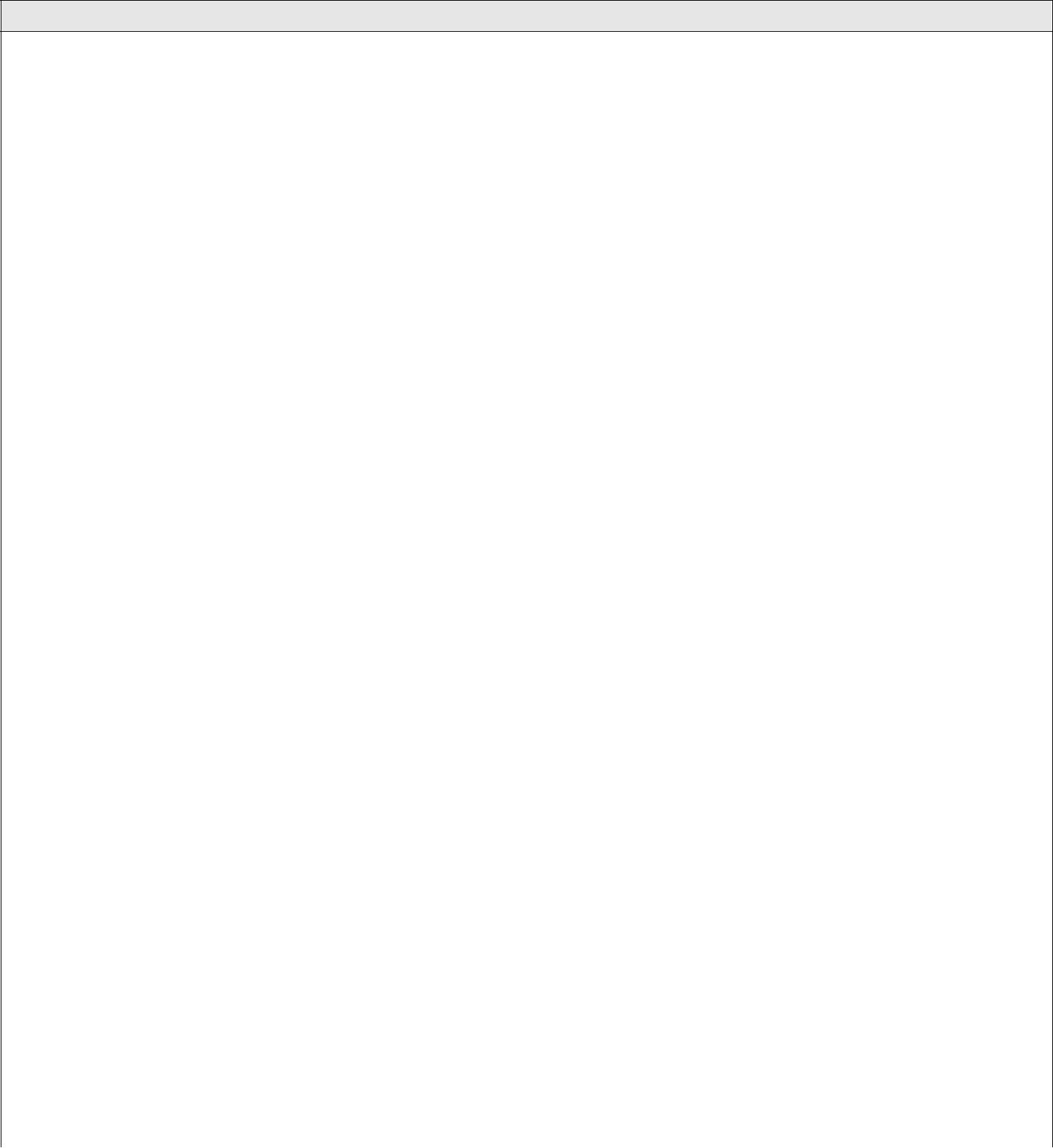 1. Работа с кадрами1.1. Повышение квалификации, самообразования педагоговДиректор МБОУ СОШ № 57                                           Кашаева М.В.	Содержание работыСрокиИсполнитель,Прогнозируемый резуль-ответственныйтатОрганизация курсовой подго-СентябрьЗам. директораПерспективный плантовки учителей.По УМР Романовакурсовой переподготовкиИ.В.Организация своевременнойСентябрьЗам. директораОтслеживание размеще-регистрации на курсахпо мерепо УМР ния информации на фо-необходи-Романова И.В.руме ККИДППОмостиКонтроль реализации планаВ течениеЗам. директорапо УМР Романова И.В.Информация к совеща-курсовой подготовкигодаЗам. директорапо УМР Романова И.В.нию при директореЗам. директорапо УМР Романова И.В.Взаимопосещение уроковВ течениеЗам. директораАнализ и самоанализгодапо УМР уроков, совещания приРоманова И.В.директореРабота учителей над методи-В течениеЗам. директораЗаседания ШМО, инди-ческой темой по самообразо-годапо УМР видуальные консульта-ваниюРоманова И.В.цииЗнакомство с новинками мето-В течениеРабота в интернете, сдической литературы, медиа-годаЗам. директорапериодическими издани-ресурсами по вопросам инно-по УМР ями, методической лите-ваций, дидактики, знакомствоРоманова И.В.ратуройс современными норматив-ными документамиОбучение педагогов различ-Сентябрь, вЗам. директораСеминар-практикум, по-ным способам овладения ИКтечение го-по УМР сещение консультацион-технологиями для создания идаРоманова И.В.ных семинаров в центреведения электронного портфо-«Старт»лио, электронной почты.Обучение педагогов работе сОктябрь, вЗам. директораМастер-класс, семинар-электронным документообо-течение го-по УМР практикум, посещениеротом. Работа в АИС «СетевойдаРоманова И.В.консультационных семи-город. Образование»наров в центре «Старт»Заполнение мониторинговыхПо итогамПедагогиМониторинговая картакарт результативности про-полугодийфессиональной деятельности